ТИТАРІВСЬКА  СІЛЬСЬКА  РАДА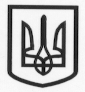 СТАРОБІЛЬСЬКОГО  РАЙОНУ  ЛУГАНСЬКОЇ  ОБЛАСТІВИКОНАВЧИЙ  КОМІТЕТРІШЕННЯ10  липня   2018 року									№ 8 с. ТитарівкаПро  затвердження  регуляторного акту – проекту рішення «Про  обмеження  продажу алкогольних, слабоалкогольних напоїв, пива (крім безалкогольного), вин  столових  на території Титарівської  сільської радиВідповідно до Закону України «Про засади державної регуляторної політики у сфері господарської діяльності» №1160-IV від 11.09.2003 року, Закону України "Про державне регулювання виробництва і обігу спирту етилового, коньячного і плодового, алкогольних напоїв та тютюнових виробів", Закону України "Про місцеве самоврядування в Україні",  Закону України № 2376-VІІІ від 22.03.2018 року «Про внесення змін до деяких законодавчих актів України щодо надання органам місцевого самоврядування повноважень встановлювати обмеження продажу пива (крім безалкогольного), алкогольних, слабоалкогольних напоїв, вин столових»  Закону України «Про місцеве самоврядування в Україні», керуючись листом  Старобільської  РДА  № 960  від 19.03.2018 року  щодо вирішення  питання про заборону продажу алкогольних напоїв  на території Луганської  області у нічний  період часу  виконавчий  комітет Титарівської  сільської  ради  ВИРІШИВ:Затвердити  проект  регуляторного  акту – рішення  сесії Титарівської сільськоїради «Про   обмеження  продажу  алкогольних, слабоалкогольних напоїв, пива (крім безалкогольного), вин  столових  на території Титарівської  сільської ради».2.  Розробити  аналіз  регуляторного впливу та звіт про відстеження результативності регуляторного акту проекту рішення «Про  обмеження  продажу  алкогольних, слабоалкогольних напоїв, пива  (крім безалкогольного), вин  столових  на території Титарівської  сільської ради».3. Поштова та електронна адреса розробника проекту: 92750, Луганська обл., Старобільський район, с. Титарівка вул. Комарова 6А, тел. (06461)2-28-60, e-mail: tytarivkasilrada@gmail.com Спосіб оприлюднення регуляторного акта та аналізу регуляторного впливу: Проект регуляторного акта з відповідним аналізом регуляторного впливу та звітом відстеження результативності буде оприлюднений на офіційному сайті Старобільської  РДА.Строк приймання пропозицій та зауважень до проекту регуляторного акта становить 1 місяць з дня оприлюднення проекту рішення, аналізу його регуляторного впливу та звіту відстеження результативності.Спосіб надання зауважень та пропозицій – письмово або в електронному  вигляді за адресою: 92750, Луганська обл., Старобільський район, с. Титарівка вул. Комарова 6А, тел. (06461)2-28-60, e-mail: tytarivkasilrada@gmail.com  Контроль за виконанням даного  рішення  покласти на постійну  комісію   з питань освіти, культури,  охорони здоров'я, сім’ї, молоді і спорту,  економічного  розвитку  та  соціального захисту  населення.Сільський  голова								Л.М. ОвсянікПовідомленняпро  оприлюднення регуляторного акту проекту рішення сесії  Титарівської  сільської ради «Про обмеження  продажу  алкогольних, слабоалкогольних напоїв, пива (крім безалкогольного), вин  столових  на території Титарівської  сільської ради          Відповідно до ст.ст. 9, 13 Закону України «Про засади державної регуляторної політики у сфері господарської діяльності» від 11.09.2003 р. № 1160-IV,  та з метою одержання зауважень та пропозицій від фізичних та юридичних осіб, їх об’єднань, виконавчий комітет  Титарівської сільської ради повідомляє про оприлюднення  регуляторного акту - проект рішення  Титарівської  сільської  ради  «Про обмеження  продажу  алкогольних, слабоалкогольними напоями, пивом (крім безалкогольного), вин  столових   на території Титарівської  сільської ради». Поштова та електронна адреса розробника проекту: 92750, Луганська обл., Старобільський район, с. Титарівка вул. Комарова 6А, тел. (06461)2-28-60, e-mail: tytarivkasilrada@gmail.com З метою одержання зауважень та пропозицій електронну версію проекту регуляторного акту та відповідного аналізу регуляторного впливу  розміщено в мережі Internet на офіційному сайті  Старобільської  РДА та на інформаційних стендах сільської ради.Зауваження та пропозиції приймаються протягом 1 місяця з дня оприлюднення проекту регуляторного акта та відповідного аналізу регуляторного впливу.Зауваження та пропозиції у друкованому або електронному вигляді слід надсилати на адресу: 92750, Луганська обл., Старобільський район, с. Титарівка вул. Комарова 6А, тел. (06461)2-28-60, e-mail: tytarivkasilrada@gmail.com            Сільський голова                 						          Л.М. ОвсянікПроектТИТАРІВСЬКА  СІЛЬСЬКА  РАДАСТАРОБІЛЬСЬКОГО  РАЙОНУЛУГАНСЬКОЇ  ОБЛАСТІРІШЕННЯ___  ___________2018 року							№ _____ с. ТитарівкаПро  обмеження  продажу алкогольних, слабоалкогольних напоїв, пива (крім безалкогольного), вин  столових  на території Титарівської  сільської ради З метою формування в суспільстві здорового способу життя, зниження рівня споживання алкогольних, слабоалкогольних напоїв, пива серед населення Титарівської сільської ради, обмеження доступу до них дітей, охорони їх здоров'я, керуючись ст. 15-3 Закону України "Про державне регулювання виробництва і обігу спирту етилового, коньячного і плодового, алкогольних напоїв та тютюнових виробів", п. 44-1 ст. 26, п.9 ст. 30 Закону України "Про місцеве самоврядування в Україні", керуючись  Законом України № 2376-VІІІ від 22.03.2018 року «Про внесення змін до деяких законодавчих актів України щодо надання органам місцевого самоврядування повноважень встановлювати обмеження продажу пива (крім безалкогольного), алкогольних, слабоалкогольних напоїв, вин столових»  сесія Титарівської сільської радиВИРІШИЛА:         1. Заборонити роздрібну торгівлю алкогольними, слабоалкогольними напоями,  пивом (крім безалкогольного), вин столових  в нічний час з 24-00 до 06-00 години в об’єктах  торгівлі  на  території   Титарівської  сільської  ради.2. Виконавчому комітету, дільничному інспектору поліції, забезпечити, в межах своїх повноважень, постійний контроль за дотриманням  норм статті 15-3 Закону України  «Про державне регулювання виробництва і обігу спирту етилового, коньячного і плодового, алкогольних напоїв та тютюнових виробів»  та цього рішення.3. Оприлюднити  дане  рішення  шляхом  розміщення  на дошці  оголошень        Титарівської сільської  ради та сайті  Старобільської РДА  в  строк  відповідно  до      чинного  законодавства.4. Контроль за виконанням даного  рішення  покласти на постійну  комісію  з питань  освіти, культури,  охорони здоров'я, сім’ї, молоді і спорту,  економічного  розвитку  та  соціального захисту  населення.Сільський  голова									Л.М. Овсянік Аналіз регуляторного впливу  до проекту рішення Титарівської  сільської ради “Про обмеження  продажу  алкогольних, слабоалкогольних  напоїв, пива (крім безалкогольного), вин  столових  на території Титарівської  сільської ради»Назва регуляторного органу –  Титарівська  сільська  радаНазва документу – Аналіз регуляторного впливу до проекту рішення  «Про обмеження  продажу алкогольних, слабоалкогольних  напоїв, пива (крім безалкогольного), вин  столових  на території Титарівської  сільської ради» Розробник аналізу регуляторного впливу – виконавчий комітет  Титарівської сільської радиВідповідальна особа –  Бурдакова  Світлана  ВасилівнаКонтактний телефон –  (06461) 2-28-601. Опис проблеми.Відповідно до вимог статті 15-3  Закону України “Про державне регулювання виробництва та обігу спирту етилового, коньячного та плодового, алкогольних напоїв  та тютюнових виробів» визначені місця, де обмежено роздрібну торгівлю цими товарами, але на законодавчому рівні не регулюється час продажу таких напоїв. Однак, відповідно до делегованих повноважень Титарівської  сільської ради, згідно Закону України "Про місцеве самоврядування в Україні», орган місцевого самоврядування передбачає врегулювати питання щодо провадження роздрібної торгівлі алкогольними, слабоалкогольними напоями, пивом (крім безалкогольного) в нічний час.За останні роки українське суспільство занепадає внаслідок зловживання алкогольними напоями. Проблема пияцтва та алкоголізму на селі з кожним роком загострюється та набуває все більш небезпечних для суспільства форм та проявів. Вживання алкогольних, слабоалкогольних напоїв та пива серед неповнолітніх є однією з основних причин  злочинності.Проблема, яку пропонується розв’язати  з прийняттям цього рішення, полягає в обмеженні доступу жителів сільської ради, а особливо молоді, до  вживання алкогольних напоїв та пива, заборони реалізації цих напоїв в роздрібній мережі та  продажу  в нічний час в стаціонарних підприємствах роздрібної торгівлі .2. Мета та завдання регулювання.2.1.Збереження тиші на території  сіл сільської ради у вечірній та нічний час, дотримання закладами торгівлі правил акустичного режиму та громадського порядку.2.2.Впорядкування  та обмеження продажу алкогольних, слабоалкогольних  напоїв та пива в нічний час, зменшення їх споживання  та попередження правопорушень, пов’язаних із вживанням  алкоголю, а також дотримання режиму роботи підприємств, які реалізують алкогольні та слабоалкогольні напої.3.Альтернативні способи досягнення   цілей.Відповідно до вимог законів України  «Про державне регулювання виробництва та обігу спирту етилового, коньячного і плодового, алкогольних напоїв та тютюнових виробів» та  «Про внесення змін до деяких законодавчих актів України щодо обмеження споживання і продажу пива та слабоалкогольних напоїв» визначені місця, де обмежено роздрібну торгівлю цими товарами. Однак, враховуючи звернення  мешканців сільської ради,  правоохоронних органів та Старобільської  районної державної адміністрації, сільська рада має передбачити досягнення балансу інтересів підприємництва та населення у сфері профілактики і протидії проявам пияцтва і алкоголізму на території сільської ради, усунення порушень громадського правопорядку у нічний час доби.4. Опис механізму і заходів, які  забезпечать розв’язання  визначених проблем шляхом прийняття  регуляторного  акта.Проект регуляторного акту – рішення  Титарівської  сільської  ради « Про обмеження  продажу алкогольних, слабоалкогольних  напоїв, пива (крім безалкогольного), вин  столових  на території Титарівської  сільської » – буде оприлюднений з метою одержання зауважень і пропозицій громадськості.Механізмом досягнення цілей регулювання є:- прийняття рішення про обмеження реалізації алкогольних, слабоалкогольних  напоїв та пива на території сільської ради;- посилення контролю з боку контролюючих органів за дотриманнямправил реалізації алкогольних, слабоалкогольних напоїв та пива.5. Обґрунтування можливості досягнення визначених цілей у разі прийняття регуляторного акта.Підготовленим проектом регуляторного акта шляхом заборони продажу алкогольних, слабоалкогольних напоїв і пива на підприємствах роздрібної мережі та заборони реалізації цих напоїв на них у нічний період (з 24-00 години до 06-00 години) обмежується вживання алкогольних напоїв молоддю.Зовнішніми чинниками, що можуть вплинути на дію регуляторного акту можуть бути зміни в чинному законодавстві.6. Очікувані результати прийняття акта.Досягнення цілей є можливим з найменшими витратами для суб’єктів господарської діяльності, оскільки виконання рішення не потребує фінансових витрат.7. Обґрунтування  запропонованого  строку чинності регуляторного акта.Під час змін у чинному законодавстві, що можуть впливати на дію запропонованого регуляторного акта, до нього будуть вноситись відповідні зміни та доповнення.Термін дії запропонованого проекту регуляторного акта не обмежений.8. Показники результативності регуляторного акта.Показниками результативності запропонованого проекту рішення  Титарівської  сільської  ради є:- кількість адміністративних правопорушень за невиконання вимог ст.178 КУпАП (розпивання спиртних напоїв в громадських місцях і поява в громадських місцях у нетверезому стані),  ст.173 КУпАП (дрібне хуліганство) та  ст.173-2 КУпАП ( насильства в сім’ї, яке вчиняється в стані алкогольного сп’яніння);- дотримання громадського порядку, зменшення скарг і нарікань мешканців на роботу об’єктів торгівлі;9. Відстеження результативності регуляторного акта.Повторне відстеження результативності регуляторного акта проводяться через рік з дня набрання ним чинності.Періодичне відстеження результативності регуляторного акта буде здійснюватися раз на кожні три роки з дня закінчення повторного відстеження.Пропозиції та зауваження до  проекту рішення  Титарівської  сільської ради і аналізу впливу регуляторного акта приймаються протягом 30 днів від їх опублікування на офіційному сайті Старобільської РДА.Для відстеження результативності регуляторного акту буде використовуватися статистичний метод.Секретар        сільської ради              					     С.В. БурдаковаЗВІТпро відстеження результативності регуляторного акту
рішення  Титарівської  сільської   ради   «Про обмеження  продажу  алкогольних, слабоалкогольних  напоїв, пива (крім безалкогольного), вин  столових  на території Титарівської  сільської ради»Вид документа: Рішення 

Рівень прийняття: Титарівська  сільська  рада 

Виконавець відстеження регуляторного акта: виконавчий комітет 

Сфера впливу: суб’єкти господарювання - фізичні особи та юридичні особи, які здійснюють чи мають наміри здійснювати підприємницьку діяльність. 

Цілями прийняття акта є: 
- необхідність підвищення культури споживання алкогольних, слабоалкогольних напоїв, пива, стимулювання здорового способу життя; 
- подолання негативних наслідків вживання алкоголю, підвищення рівня здоров’я підростаючого покоління;
- забезпечення виконання вимог законодавства щодо обмеження   продажу  алкогольних, слабоалкогольних  напоїв, пива (крім безалкогольного), вин  столових  на території Титарівської  сільської ради; 
- попередження правопорушень, пов`язаних із зловживанням споживання алкогольних напоїв;
- запровадження моніторингу результатів роботи контролюючих органів, яким законодавством визначено обов’язки щодо профілактики, виявлення випадків та вжиття заходів впливу стосовно порушників; 
- зменшення кількості скарг мешканців  сільської  ради  на порушення вимог законодавства у даній сфері. 

Вид відстеження: базове

Термін проведення: липень-серпень 2018 року

Показниками результативності для даного регуляторного акту є:

1. Кількість виявлених порушень вимог законодавства щодо реалізації пива, алкогольних та слабоалкогольних напоїв.

2. Кількість осіб, притягнутих до відповідальності за порушення вимог законодавства, в тому числі – віком до 18 років.

3. Сума сплачених штрафів за порушення вимог законодавства.

4. Кількість скарг громадян на порушення громадського порядку.

6. Рівень інформованості суб’єктів господарювання про існування даного регуляторного акта. 

Висновки:

Рівень інформованості суб’єктів господарювання про існування даного регуляторного акта. Дане рішення  сільської  ради повинно  пройти  процедуру оприлюднення в засобах масової інформації у відповідності з вимогами чинного законодавства. 
Під час проведення  сільських  заходів, на виконання даного рішення, вживаються додаткові заходи попереджувального характеру, що полягають у зверненні до суб’єктів господарювання, які здійснюють реалізацію  алкогольних, слабоалкогольних напоїв, пива. 
Наступне повторне відстеження  буде здійснюватися через рік з періоду проведення заходів базового відстеження та складання звіту за умови, що на момент його виконання дане рішення буде діючим.

Секретар  сільської  ради								С.В. БурдаковаБазові групи інтересівВигодиВитратиТитарівська  сільська рада- покращення громадського правопорядку на території ради;
- формування в суспільстві здорового способу життя, захист дітей від негативного впливу алкогольних, слабоалкогольних напоїв, пива;витрати робочого часу, пов’язані з підготовкою регуляторного акта та виконанням його вимогСуб’єкти  підприємницької діяльності-  прозорість дій місцевих органів влади;
- прозорість порядку провадження роздрібної торгівлі алкогольними, слабоалкогольними напоями, пивом;
- встановлення єдиних вимог до обов’язків у сфері торгівельної діяльності алкогольними, слабоалкогольними напоями, пивом- підвищення рівня поваги до підприємців з боку жителів сільської ради- зменшення прибутку внаслідок заборони торгівлі в нічний час алкогольними, слабоалкогольними напоями та пивомНаселення- реалізація прав та державних гарантій громадян на захист фізичного та психологічного здоров’я підлітків;
- здійснення контролю за дотриманням правопорядку в місцях розміщення об’єктів торгівлі- забезпечення тиші у нічний час;Відсутні